Publicado en  el 16/08/2016 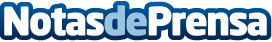 Decoración vintage: qué no puede faltarLos complementos son esenciales en cualquier estilo decorativo. En ocasiones, basta con colocar un objeto para darle ese aire característico propio de una decoración industrial, nórdica, vintage o rústicaDatos de contacto:Nota de prensa publicada en: https://www.notasdeprensa.es/decoracion-vintage-que-no-puede-faltar Categorias: Interiorismo http://www.notasdeprensa.es